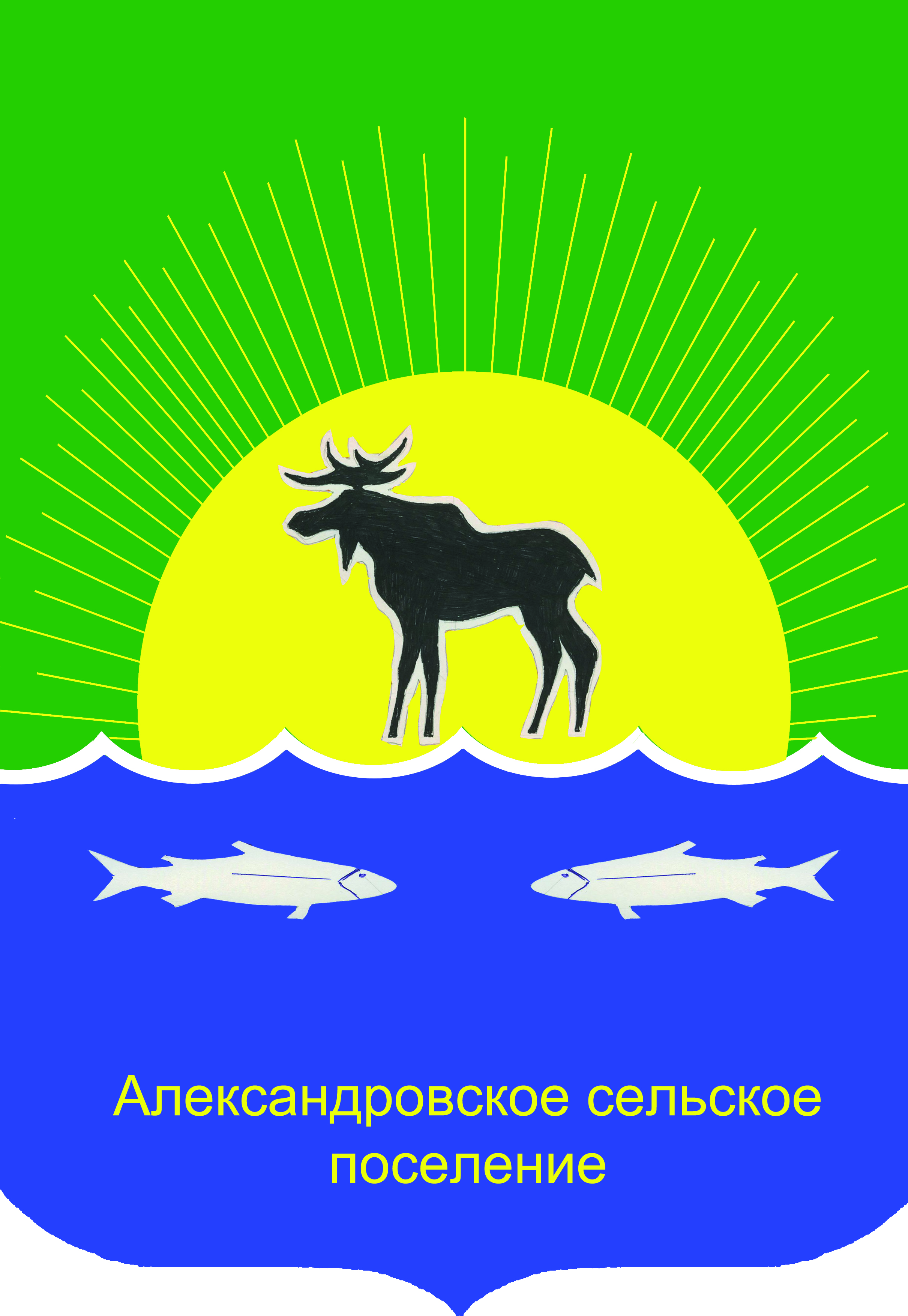 АДМИНИСТРАЦИЯ АЛЕКСАНДРОВСКОГО СЕЛЬСКОГО ПОСЕЛЕНИЯПОСТАНОВЛЕНИЕ« 10 » февраля 2021г                                                                                                  №  35О внесении изменений в постановление Александровского сельского поселения от 03.08.2020 № 280 «Энергосбережение и повышение энергетической эффективности Александровского сельского поселения Александровского района, Томской области на 2020-2026 годы»  В целях приведения объемов финансирования из средств местного, районного и областного бюджетов на 2017-2020 годы в соответствии с решением Совета поселения от от 25.12.2020  №239-20-40п «О бюджете муниципального образования «Александровского сельского поселения» на 2021 год и плановый период 2022 и 2023 годов»ПОСТАНОВЛЯЮ:	1.Внести в постановление Администрации Александровского сельского поселения от 05.10.2020 № 280 «Об утверждении муниципальной программы «Энергосбережение и повышение энергетической эффективности Александровского сельского поселения Александровского района, Томской области на 2020-2026 годы», следующие изменения:2.В паспорте программы раздел «Объем и источники финансирования Программы» изложить в новой редакции:	- Приложение № 2  к муниципальной программе «Энергосбережение и повышение энергетической эффективности Александровского сельского поселения Александровского района, Томской области на 2020 – 2026 годы», изложить в новой редакции, согласно приложения № 1 к данному постановлению.	2.Настоящее постановление подлежит официальному обнародованию в установленном законодательством порядке.	3.Контроль за исполнением настоящего постановления оставляю за собой. Глава Александровского сельского поселения       	     		Д.В.ПьянковТкаченко Е.В.83825525510Приложение №1 к постановлению «О внесении изменений в постановление Александровского сельского поселения от 03.08.2020 № 280 «Энергосбережение и повышение энергетической эффективности Александровского сельского поселения Александровского района, Томской области на 2020-2026 годы»  Приложение №2 к муниципальной программе «Энергосбережение и повышение энергетической эффективности Александровского сельского поселения Александровского района, Томской области на 2020 – 2026 годы»Перечень мероприятиймуниципальной программы «Энергосбережение и повышение энергетической эффективности Александровского сельского поселения Александровского района, Томской области на 2020-2026 годы»АДМИНИСТРАЦИЯ АЛЕКСАНДРОВСКОГО СЕЛЬСКОГО ПОСЕЛЕНИЯПОСТАНОВЛЕНИЕ« 5 » октября 2020				                      	                              № 280Об утверждении муниципальной программы «Энергосбережение и повышение энергетической эффективности Александровского сельского поселения Александровского района, Томской области на 2020-2026 годы»  	 В соответствии с Бюджетным кодексом РФ и руководствуясь Уставом муниципального образования «Александровское сельское поселение Александровского района, Томской области,	ПОСТАНОВЛЯЮ: 1. 	Утвердить муниципальную программу «Энергосбережение и повышение энергетической эффективности Александровского сельского поселения Александровского района, Томской области на 2020 – 2026 годы» (приложение). 2. 	Настоящее постановление подлежит размещению на официальном сайте администрации Александровского сельского поселения Александровского района, Томской области в сети Интернет. 3. 	Настоящее постановление вступает в силу со дня подписания и после опубликования. 4.	 Контроль за исполнением настоящего постановления оставляю за собой. Глава Александровскогосельского поселения 	                                                                     Д.В.ПьянковТкаченко Е.В.25510«УТВЕРЖДАЮ»Глава Александровского сельского поселения_________ Д.В.ПьянковМуниципальная программа «Энергосбережение и повышение энергетической эффективности Александровского сельского поселения Александровского района, Томской области на 2020-2026 годы»с.Александровское, 2020Паспорт Программы1. Краткое описание, цели и задачи с указанием основных направлений энергосбережения и повышения энергетической эффективности, их обоснование.Муниципальная программа «Энергосбережение и повышение энергетической эффективности Александровского сельского поселения на 2020-2026 годы» разработана в соответствии с требованиями Федерального Закона от 23 ноября 2009 года №261-ФЗ «Об энергосбережении и повышении энергетической эффективности и о внесении изменений в отдельные законодательные акты Российской Федерации». Основными направлениями энергосбережения в Александровском сельском поселении являются сокращения потребления топливно-энергетических ресурсов на собственные нужды.2. Целевые показатели энергосбережения и повышения энергетической эффективности, достижение которых должно быть обеспечено в результате реализации программы3. Перечень мероприятий по энергосбережению и повышению энергетической эффективности, сроки их проведения* - при наличии средств на проведение мероприятияПриложение №1к муниципальной программе «Энергосбережение и повышение энергетической эффективности Александровского сельского поселения Александровского района, Томской области на 2020 – 2026 годы»Сведения о целевых показателях муниципальной программы «Энергосбережение и повышение энергетической эффективности Александровского сельского поселения Александровского района, Томской области на 2020-2026 годы»Приложение №2к муниципальной программе «Энергосбережение и повышение энергетической эффективности Александровского сельского поселения Александровского района, Томской области на 2020 – 2026 годы»Перечень мероприятиймуниципальной программы «Энергосбережение и повышение энергетической эффективности Александровского сельского поселения Александровского района, Томской областина 2020-2026 годы»Объемы финансирования ежегодно уточняются.Объемы и источники финансирования Программы–№ п/пНаименование мероприятия программыФинансовое обеспечение реализации мероприятий, оценка расходов, тыс. руб.Финансовое обеспечение реализации мероприятий, оценка расходов, тыс. руб.Финансовое обеспечение реализации мероприятий, оценка расходов, тыс. руб.Финансовое обеспечение реализации мероприятий, оценка расходов, тыс. руб.Финансовое обеспечение реализации мероприятий, оценка расходов, тыс. руб.Финансовое обеспечение реализации мероприятий, оценка расходов, тыс. руб.Финансовое обеспечение реализации мероприятий, оценка расходов, тыс. руб.№ п/пНаименование мероприятия программыИсточник финансирования2020 год2021 год2022 год2023 год2024-2026 годыИТОГО123456789Муниципальная программа «Энергосбережение и повышение энергетической эффективности Александровского сельского поселения Александровского района, Томской областина 2020-2026 годы»Муниципальная программа «Энергосбережение и повышение энергетической эффективности Александровского сельского поселения Александровского района, Томской областина 2020-2026 годы»всего0,0800,0800,0800,02249,384649,38Муниципальная программа «Энергосбережение и повышение энергетической эффективности Александровского сельского поселения Александровского района, Томской областина 2020-2026 годы»Муниципальная программа «Энергосбережение и повышение энергетической эффективности Александровского сельского поселения Александровского района, Томской областина 2020-2026 годы»областной бюджет0,00,000,0002249,382249,38Муниципальная программа «Энергосбережение и повышение энергетической эффективности Александровского сельского поселения Александровского района, Томской областина 2020-2026 годы»Муниципальная программа «Энергосбережение и повышение энергетической эффективности Александровского сельского поселения Александровского района, Томской областина 2020-2026 годы»Бюджет Александровского сельского поселения0200,0800,0800,001800,0Муниципальная программа «Энергосбережение и повышение энергетической эффективности Александровского сельского поселения Александровского района, Томской областина 2020-2026 годы»Муниципальная программа «Энергосбережение и повышение энергетической эффективности Александровского сельского поселения Александровского района, Томской областина 2020-2026 годы»Бюджет Александровского района600,0600,01Организационные мероприятия по энергосбережению и повышению энергетической эффективностивсего0000001Организационные мероприятия по энергосбережению и повышению энергетической эффективностиобластной бюджета0000001Организационные мероприятия по энергосбережению и повышению энергетической эффективностиБюджет Александровского сельского поселения0000001.1.Агитационная работа, таблички о необходимости экономии энергоресурсов, о выключении света, закрытии окон, входных дверей.всего0000001.1.Агитационная работа, таблички о необходимости экономии энергоресурсов, о выключении света, закрытии окон, входных дверей.областной бюджет0000001.1.Агитационная работа, таблички о необходимости экономии энергоресурсов, о выключении света, закрытии окон, входных дверей.Бюджет Александровского сельского поселения0000001.2.Совершенствование порядка работы организации и оптимизация работы систем освещения, вентиляции, водоснабжения. всего0000001.2.Совершенствование порядка работы организации и оптимизация работы систем освещения, вентиляции, водоснабжения. областной бюджет0000001.2.Совершенствование порядка работы организации и оптимизация работы систем освещения, вентиляции, водоснабжения. Бюджет Александровского сельского поселения0000001.3.Ведение разъяснительной работы с сотрудниками по вопросам энергосбережения.всего0000001.3.Ведение разъяснительной работы с сотрудниками по вопросам энергосбережения.областной бюджет0000001.3.Ведение разъяснительной работы с сотрудниками по вопросам энергосбережения.Бюджет Александровского сельского поселения0000002Технические и технологические мероприятия по энергосбережению и повышению энергетической эффективностивсего0,000,000,000,002090,882090,882Технические и технологические мероприятия по энергосбережению и повышению энергетической эффективностиобластной бюджет0,000,000,000,002090,882090,882Технические и технологические мероприятия по энергосбережению и повышению энергетической эффективностиБюджет Александровского сельского поселения000000Система освещенияСистема освещениявсего0,00800,0800,0800,061,52461,5Система освещенияСистема освещенияобластной бюджет0,000,000,000,0061,561,5Система освещенияСистема освещенияБюджет Александровского сельского поселения0000002.1. Приобретение, установка (замена) энергосберегающих осветительных прибороввсего00,000,000,0031,531,52.1. Приобретение, установка (замена) энергосберегающих осветительных приборовобластной бюджет00,000,000,0031,531,52.1. Приобретение, установка (замена) энергосберегающих осветительных приборовБюджет Александровского сельского поселения0000002.2.Поверка прибора учета электрической энергиивсего000,000,0030302.2.Поверка прибора учета электрической энергииобластной бюджет000,000,0030302.2.Поверка прибора учета электрической энергииБюджет Александровского сельского поселения000002.3.Реконструкция систем уличного освещения с переводом на высокоэффективные источники светавсего0100,0200,0200,0002.3.Реконструкция систем уличного освещения с переводом на высокоэффективные источники светаобластной бюджет0000002.3.Реконструкция систем уличного освещения с переводом на высокоэффективные источники светаБюджет Александровского сельского поселения0100,0200,0200,0002.4.Обслуживание установок уличного освещениявсего100,0200,0200,0002.4.Обслуживание установок уличного освещенияобластной бюджет000002.4.Обслуживание установок уличного освещенияБюджет Александровского сельского поселения100,0200,0200,0002.5.Перенос линии ВЛ 10кВ в микрорайоне индивидуальной жилой застройки ул.Пролетарская-ул.Багрянаявсего0600,00,00,00,0600,02.5.Перенос линии ВЛ 10кВ в микрорайоне индивидуальной жилой застройки ул.Пролетарская-ул.БагрянаяБюджет Александровского района0600,00,00,00,0600,02.5.Перенос линии ВЛ 10кВ в микрорайоне индивидуальной жилой застройки ул.Пролетарская-ул.БагрянаяБюджет Александровского сельского поселения000000Система отопленияСистема отоплениявсего0,00,0400,0400,060,0860,0Система отопленияСистема отопленияобластной бюджет0,00,00060,060,00Система отопленияСистема отопленияБюджет Александровского сельского поселения00400,0400,00800,02.6.Замена изношенных теплотрасс и восстановление изоляциивсего0,00,0400,0400,060860,02.6.Замена изношенных теплотрасс и восстановление изоляцииобластной бюджет0000002.6.Замена изношенных теплотрасс и восстановление изоляцииБюджет Александровского сельского поселения0,00,0400,0400,045845,02.7.Ежегодная химическая очистка внутренних поверхностей нагрева системы отопления и теплообменных аппаратоввсего0,000,00,015152.7.Ежегодная химическая очистка внутренних поверхностей нагрева системы отопления и теплообменных аппаратовобластной бюджет0000002.7.Ежегодная химическая очистка внутренних поверхностей нагрева системы отопления и теплообменных аппаратовБюджет Александровского сельского поселения0,000,00,015152.8.Выполнение штукатурных работ: стен,  коридора, подвала, административного здания всего0,00,002.8.Выполнение штукатурных работ: стен,  коридора, подвала, административного здания областной бюджет0,00,002.8.Выполнение штукатурных работ: стен,  коридора, подвала, административного здания Бюджет Александровского сельского поселения002.9.Снижение тепловых потерь через оконные проемы путем, замены уплотнительных   резинок, регулировка фурнитуры комплектующих всего0002.9.Снижение тепловых потерь через оконные проемы путем, замены уплотнительных   резинок, регулировка фурнитуры комплектующих областной бюджет0002.9.Снижение тепловых потерь через оконные проемы путем, замены уплотнительных   резинок, регулировка фурнитуры комплектующих Бюджет Александровского сельского поселения0002.10.Составление руководств по эксплуатации, управлению и обслуживанию систем отопления и периодический контроль со стороны руководства учреждения за их выполнениемвсего0000002.10.Составление руководств по эксплуатации, управлению и обслуживанию систем отопления и периодический контроль со стороны руководства учреждения за их выполнениемобластной бюджет0000002.10.Составление руководств по эксплуатации, управлению и обслуживанию систем отопления и периодический контроль со стороны руководства учреждения за их выполнениемБюджет Александровского сельского поселения000000Система водоснабженияСистема водоснабжениявсего0,000003737Система водоснабженияСистема водоснабженияобластной бюджет00003737Система водоснабженияСистема водоснабженияБюджет Александровского сельского поселения0,00000702.11.Установка, замена, поверка приборов учета системы водоснабжениявсего30302.11.Установка, замена, поверка приборов учета системы водоснабженияобластной бюджет30302.11.Установка, замена, поверка приборов учета системы водоснабженияБюджет Александровского сельского поселения002.12.Составление руководств по эксплуатации, управлению и обслуживанию систем водоснабжения и периодический контроль со стороны руководства учреждения за их выполнениемвсего0000002.12.Составление руководств по эксплуатации, управлению и обслуживанию систем водоснабжения и периодический контроль со стороны руководства учреждения за их выполнениемобластной бюджет0000002.12.Составление руководств по эксплуатации, управлению и обслуживанию систем водоснабжения и периодический контроль со стороны руководства учреждения за их выполнениемБюджет Александровского сельского поселения0000002.13.Применение экономичной водоразборной арматуры, замена арматуры сливного бачка на двухклавишныйвсего0,00000772.13.Применение экономичной водоразборной арматуры, замена арматуры сливного бачка на двухклавишныйобластной бюджет0000002.13.Применение экономичной водоразборной арматуры, замена арматуры сливного бачка на двухклавишныйБюджет Александровского сельского поселения0,0000077Система кондиционированияСистема кондиционированиявсего000000Система кондиционированияСистема кондиционированияобластной бюджет000000Система кондиционированияСистема кондиционированияБюджет Александровского сельского поселения0000002.14.Включение кондиционера только тогда, когда это необходимовсего0000002.14.Включение кондиционера только тогда, когда это необходимообластной бюджет0000002.14.Включение кондиционера только тогда, когда это необходимоБюджет Александровского сельского поселения0000002.15.Исключение перегрева и переохлаждения воздуха в помещениивсего0000002.15.Исключение перегрева и переохлаждения воздуха в помещенииобластной бюджет0000002.15.Исключение перегрева и переохлаждения воздуха в помещенииБюджет Александровского сельского поселения0000002.16.Поддержание в рабочем состоянии регуляторов, поверхностей теплообменников и оборудованиявсего0000002.16.Поддержание в рабочем состоянии регуляторов, поверхностей теплообменников и оборудованияобластной бюджет0000002.16.Поддержание в рабочем состоянии регуляторов, поверхностей теплообменников и оборудованияБюджет Александровского сельского поселения000000НаименованиеПрограммы–	«Энергосбережение и повышение энергетической эффективности Александровского сельского поселения Александровского района, Томской области (далее Александровское сельское поселение) на 2020 – 2026 годы» (далее Програм-ма).Основание для разработки Программы–	Федеральный закон от 23 ноября  
№ 261-ФЗ «Об энергосбережении и о повышении энергетической эффективности и о внесении изменений в отдельные законодательные акты Российской Федерации»;Основные разработчики Программы–Александровское сельское поселениеЦели и задачи Программы––Цели Программы:- переход на энергосберегающий путь развития на основе обеспечения рационального использования энергетических ресурсов при их потреблении;Основные задачи Программы:- реализация требований федерального законодательства об энергосбережении и повышении энергетической эффективности, в том числе проведение обязательного энергетического обследования; - внедрение энергосберегающих технологий;- обучение и развитие кадрового потенциала в области энергосбережения и повышения энергетической эффективности;- оснащение и осуществление расчетов за потребленные энергетические ресурсы с использованием приборов учета, автоматизация в сфере контроля и учета расхода энергетических ресурсов;Система управления Программы–	организацию управления Программой и текущий контроль за ходом ее реализации осуществляет и.о. главы администрации Александровского сельского поселения.Сроки реализации Программы –сроки реализации Программы: 2020 – 2026 годы.Объемы и источники финансирования Программы–общий объем финансирования Программы составляет 4649,38 тыс. рублей, в том числе:2020 год – 0,0 тыс. рублей;2021 год – 800,0 тыс. рублей; 2022 год – 800,0 тыс. рублей;2023 год –  800,0 тыс. рублей;2024-2026 годы – 2249,38 тыс. рублейИсточники финансирования: - бюджет Александровского сельского поселения 1800,0 тыс.руб.- бюджет Александровского района 600,0 тыс.руб.- средства областного бюджета 2249,38 тыс.руб.Объемы финансирования ежегодно уточняются.общий объем финансирования Программы составляет 4649,38 тыс. рублей, в том числе:2020 год – 0,0 тыс. рублей;2021 год – 800,0 тыс. рублей; 2022 год – 800,0 тыс. рублей;2023 год –  800,0 тыс. рублей;2024-2026 годы – 2249,38 тыс. рублейИсточники финансирования: - бюджет Александровского сельского поселения 1800,0 тыс.руб.- бюджет Александровского района 600,0 тыс.руб.- средства областного бюджета 2249,38 тыс.руб.Объемы финансирования ежегодно уточняются.Ожидаемые конечные результаты реализации Программы –за период реализации Программы планируется:экономия электрической энергии, экономия тепловой энергии, экономия газа, экономия воды.за период реализации Программы планируется:экономия электрической энергии, экономия тепловой энергии, экономия газа, экономия воды.N  
п/пНаименование вида деятельности/            
целевого показателяЕдиница   
измеренияЗначение целевого показателя1.1.Сокращение расхода электрической энергии в зданиях, строениях, сооружениях, находящихся в муниципальной собственности или на другом законном основании на территории Александровского сельского поселениякВт.ч,%5417852,311.2.Сокращение расхода тепловой энергии в зданиях, строениях, сооружениях, находящихся в муниципальной собственности или на другом законном основании на территории Александровского сельского поселенияГкал,%303,9592,011.3.Сокращение расхода холодной воды в зданиях, строениях, сооружениях, находящихся в муниципальной собственности или на другом законном основании на территории Александровского сельского поселениям3,%5862,011.4.Увеличение оснащенности зданий, строений, сооружений, находящихся в муниципальной собственности или на другом законном основании на территории Александровского сельского поселения, приборами учета используемых энергоресурсов: воды, природного газа, тепловой энергии, электрической энергии%100N  
п/пНаименование мероприятий Сроки проведения1231.Организационные мероприятия по энергосбережению и повышению энергетической эффективностиОрганизационные мероприятия по энергосбережению и повышению энергетической эффективности1.1.Агитационная работа, таблички о необходимости экономии энергоресурсов, о выключении света, закрытии окон, входных дверей.2020-20261.2.Совершенствование порядка работы организации и оптимизация работы систем освещения, вентиляции, водоснабжения. 2020-20261.3.Ведение разъяснительной работы с сотрудниками по вопросам энергосбережения.2020-20262.   Технические и технологические мероприятия по энергосбережению и повышению энергетической эффективностиТехнические и технологические мероприятия по энергосбережению и повышению энергетической эффективностиСистема освещенияСистема освещенияСистема освещения2.1. Приобретение, установка (замена) энергосберегающих осветительных приборов2020-20262.2.Поверка прибора учета электрической энергии2021,2022,2023,2025,20262.3.Оптимизация системы освещения за счет установки нескольких выключателей и деления площади освещения на зоныПроизведена до реализации Программы2.4.Приобретение, установка (замена) энергосберегающих осветительных приборов наружного освещения2020-20262.5.Применение энергоэффективной пускорегулирующей аппаратуры (ПРА) газоразрядных ламп2021-2026*Система отопленияСистема отопленияСистема отопления2.6.Гидравлическая наладка внутренней системы отопленияЕжегодно2020-20262.7.Ежегодная химическая очистка внутренних поверхностей нагрева системы отопления и теплообменных аппаратовПредусмотрено при опрессовкеежегодно2020-20262.8.Выполнение штукатурных работ: стен,  коридора, подвала, административного здания 20232.9.Снижение тепловых потерь через оконные проемы путем замена  уплотнительных резинок, регулировка фурнитуры комплектующих 2022,2024,2026*2.10.Составление руководств по эксплуатации, управлению и обслуживанию систем отопления и периодический контроль со стороны руководства учреждения за их выполнениемЕжегодно2020-2026Система водоснабженияСистема водоснабженияСистема водоснабжения2.11.Установка, замена, поверка приборов учета системы водоснабжения2024,2026*2.12.Составление руководств по эксплуатации, управлению и обслуживанию систем водоснабжения и периодический контроль со стороны руководства учреждения за их выполнениемЕжегодно2020-20262.13.Применение экономичной водоразборной арматуры, замена арматуры сливного бачка на двухклавишный2020-2026*Система кондиционированияСистема кондиционированияСистема кондиционирования2.14.Включение кондиционера только тогда, когда это необходимоназначен ответственныйпо зданиям2.15.Исключение перегрева и переохлаждения воздуха в помещенииназначен ответственныйпо зданиям2.16.Поддержание в рабочем состоянии регуляторов, поверхностей теплообменников и оборудованияназначен ответственныйпо зданиям№ п/пНаименование показателя программыЕдиница измеренияПлановые значения целевых показателей программы по годамПлановые значения целевых показателей программы по годамПлановые значения целевых показателей программы по годамПлановые значения целевых показателей программы по годамПлановые значения целевых показателей программы по годам№ п/пНаименование показателя программыЕдиница измерения20202021202220232024-2026123456781Сокращение расхода электрической энергии в зданиях, строениях, сооружениях, находящихся в муниципальной собственности или на другом законном основании на территории Александровского сельского поселения в сопоставимых условиях (к предыдущему году)кВт.ч,%11992631046952,7867772,3774092,11529781,432Сокращение расхода тепловой энергии в зданиях, строениях, сооружениях, находящихся в муниципальной собственности или на другом законном основании на территории Александровского сельского поселенияГкал,%58,42,4572,557,91,942,91,987,81,333Сокращение расхода холодной воды в зданиях, строениях, сооружениях, находящихся в муниципальной собственности или на другом законном основании на территории Александровского сельского поселениям3,%1172,41192,5881,9861,91761,334Оснащенность зданий, строений, сооружений, находящихся в муниципальной собственности или на другом законном основании на территории Александровского сельского поселения, приборами учета используемых энергоресурсов: электрической энергии, тепловой энергии, воды%100100100100100№ п/пНаименование мероприятия программыФинансовое обеспечение реализации мероприятий, оценка расходов, тыс. руб.Финансовое обеспечение реализации мероприятий, оценка расходов, тыс. руб.Финансовое обеспечение реализации мероприятий, оценка расходов, тыс. руб.Финансовое обеспечение реализации мероприятий, оценка расходов, тыс. руб.Финансовое обеспечение реализации мероприятий, оценка расходов, тыс. руб.Финансовое обеспечение реализации мероприятий, оценка расходов, тыс. руб.Финансовое обеспечение реализации мероприятий, оценка расходов, тыс. руб.№ п/пНаименование мероприятия программыИсточник финансирования2020 год2021 год2022 год2023 год2024-2026 годыИТОГО123456789Муниципальная программа «Энергосбережение и повышение энергетической эффективности Александровского сельского поселения Александровского района, Томской областина 2020-2026 годы»Муниципальная программа «Энергосбережение и повышение энергетической эффективности Александровского сельского поселения Александровского района, Томской областина 2020-2026 годы»всего0,0800,0800,0800,02249,384649,38Муниципальная программа «Энергосбережение и повышение энергетической эффективности Александровского сельского поселения Александровского района, Томской областина 2020-2026 годы»Муниципальная программа «Энергосбережение и повышение энергетической эффективности Александровского сельского поселения Александровского района, Томской областина 2020-2026 годы»областной бюджет0,00,000,0002249,382249,38Муниципальная программа «Энергосбережение и повышение энергетической эффективности Александровского сельского поселения Александровского района, Томской областина 2020-2026 годы»Муниципальная программа «Энергосбережение и повышение энергетической эффективности Александровского сельского поселения Александровского района, Томской областина 2020-2026 годы»Бюджет Александровского сельского поселения0200,0800,0800,001800,0Муниципальная программа «Энергосбережение и повышение энергетической эффективности Александровского сельского поселения Александровского района, Томской областина 2020-2026 годы»Муниципальная программа «Энергосбережение и повышение энергетической эффективности Александровского сельского поселения Александровского района, Томской областина 2020-2026 годы»Бюджет Александровского района600,0600,01Организационные мероприятия по энергосбережению и повышению энергетической эффективностивсего0000001Организационные мероприятия по энергосбережению и повышению энергетической эффективностиобластной бюджета0000001Организационные мероприятия по энергосбережению и повышению энергетической эффективностиБюджет Александровского сельского поселения0000001.1.Агитационная работа, таблички о необходимости экономии энергоресурсов, о выключении света, закрытии окон, входных дверей.всего0000001.1.Агитационная работа, таблички о необходимости экономии энергоресурсов, о выключении света, закрытии окон, входных дверей.областной бюджет0000001.1.Агитационная работа, таблички о необходимости экономии энергоресурсов, о выключении света, закрытии окон, входных дверей.Бюджет Александровского сельского поселения0000001.2.Совершенствование порядка работы организации и оптимизация работы систем освещения, вентиляции, водоснабжения. всего0000001.2.Совершенствование порядка работы организации и оптимизация работы систем освещения, вентиляции, водоснабжения. областной бюджет0000001.2.Совершенствование порядка работы организации и оптимизация работы систем освещения, вентиляции, водоснабжения. Бюджет Александровского сельского поселения0000001.3.Ведение разъяснительной работы с сотрудниками по вопросам энергосбережения.всего0000001.3.Ведение разъяснительной работы с сотрудниками по вопросам энергосбережения.областной бюджет0000001.3.Ведение разъяснительной работы с сотрудниками по вопросам энергосбережения.Бюджет Александровского сельского поселения0000002Технические и технологические мероприятия по энергосбережению и повышению энергетической эффективностивсего0,000,000,000,002090,882090,882Технические и технологические мероприятия по энергосбережению и повышению энергетической эффективностиобластной бюджет0,000,000,000,002090,882090,882Технические и технологические мероприятия по энергосбережению и повышению энергетической эффективностиБюджет Александровского сельского поселения000000Система освещенияСистема освещениявсего0,00800,0800,0800,061,52461,5Система освещенияСистема освещенияобластной бюджет0,000,000,000,0061,561,5Система освещенияСистема освещенияБюджет Александровского сельского поселения0000002.1. Приобретение, установка (замена) энергосберегающих осветительных прибороввсего00,000,000,0031,531,52.1. Приобретение, установка (замена) энергосберегающих осветительных приборовобластной бюджет00,000,000,0031,531,52.1. Приобретение, установка (замена) энергосберегающих осветительных приборовБюджет Александровского сельского поселения0000002.2.Поверка прибора учета электрической энергиивсего000,000,0030302.2.Поверка прибора учета электрической энергииобластной бюджет000,000,0030302.2.Поверка прибора учета электрической энергииБюджет Александровского сельского поселения000002.3.Реконструкция систем уличного освещения с переводом на высокоэффективные источники светавсего0100,0200,0200,0002.3.Реконструкция систем уличного освещения с переводом на высокоэффективные источники светаобластной бюджет0000002.3.Реконструкция систем уличного освещения с переводом на высокоэффективные источники светаБюджет Александровского сельского поселения0100,0200,0200,0002.4.Обслуживание установок уличного освещениявсего100,0200,0200,0002.4.Обслуживание установок уличного освещенияобластной бюджет000002.4.Обслуживание установок уличного освещенияБюджет Александровского сельского поселения100,0200,0200,0002.5.Перенос линии ВЛ 10кВ в микрорайоне индивидуальной жилой застройки ул.Пролетарская-ул.Багрянаявсего0600,00,00,00,0600,02.5.Перенос линии ВЛ 10кВ в микрорайоне индивидуальной жилой застройки ул.Пролетарская-ул.БагрянаяБюджет Александровского района0600,00,00,00,0600,02.5.Перенос линии ВЛ 10кВ в микрорайоне индивидуальной жилой застройки ул.Пролетарская-ул.БагрянаяБюджет Александровского сельского поселения000000Система отопленияСистема отоплениявсего0,00,0400,0400,060,0860,0Система отопленияСистема отопленияобластной бюджет0,00,00060,060,00Система отопленияСистема отопленияБюджет Александровского сельского поселения00400,0400,00800,02.6.Замена изношенных теплотрасс и восстановление изоляциивсего0,00,0400,0400,060860,02.6.Замена изношенных теплотрасс и восстановление изоляцииобластной бюджет0000002.6.Замена изношенных теплотрасс и восстановление изоляцииБюджет Александровского сельского поселения0,00,0400,0400,045845,02.7.Ежегодная химическая очистка внутренних поверхностей нагрева системы отопления и теплообменных аппаратоввсего0,000,00,015152.7.Ежегодная химическая очистка внутренних поверхностей нагрева системы отопления и теплообменных аппаратовобластной бюджет0000002.7.Ежегодная химическая очистка внутренних поверхностей нагрева системы отопления и теплообменных аппаратовБюджет Александровского сельского поселения0,000,00,015152.8.Выполнение штукатурных работ: стен,  коридора, подвала, административного здания всего0,00,002.8.Выполнение штукатурных работ: стен,  коридора, подвала, административного здания областной бюджет0,00,002.8.Выполнение штукатурных работ: стен,  коридора, подвала, административного здания Бюджет Александровского сельского поселения002.9.Снижение тепловых потерь через оконные проемы путем, замены уплотнительных   резинок, регулировка фурнитуры комплектующих всего0002.9.Снижение тепловых потерь через оконные проемы путем, замены уплотнительных   резинок, регулировка фурнитуры комплектующих областной бюджет0002.9.Снижение тепловых потерь через оконные проемы путем, замены уплотнительных   резинок, регулировка фурнитуры комплектующих Бюджет Александровского сельского поселения0002.10.Составление руководств по эксплуатации, управлению и обслуживанию систем отопления и периодический контроль со стороны руководства учреждения за их выполнениемвсего0000002.10.Составление руководств по эксплуатации, управлению и обслуживанию систем отопления и периодический контроль со стороны руководства учреждения за их выполнениемобластной бюджет0000002.10.Составление руководств по эксплуатации, управлению и обслуживанию систем отопления и периодический контроль со стороны руководства учреждения за их выполнениемБюджет Александровского сельского поселения000000Система водоснабженияСистема водоснабжениявсего0,000003737Система водоснабженияСистема водоснабженияобластной бюджет00003737Система водоснабженияСистема водоснабженияБюджет Александровского сельского поселения0,00000702.11.Установка, замена, поверка приборов учета системы водоснабжениявсего30302.11.Установка, замена, поверка приборов учета системы водоснабженияобластной бюджет30302.11.Установка, замена, поверка приборов учета системы водоснабженияБюджет Александровского сельского поселения002.12.Составление руководств по эксплуатации, управлению и обслуживанию систем водоснабжения и периодический контроль со стороны руководства учреждения за их выполнениемвсего0000002.12.Составление руководств по эксплуатации, управлению и обслуживанию систем водоснабжения и периодический контроль со стороны руководства учреждения за их выполнениемобластной бюджет0000002.12.Составление руководств по эксплуатации, управлению и обслуживанию систем водоснабжения и периодический контроль со стороны руководства учреждения за их выполнениемБюджет Александровского сельского поселения0000002.13.Применение экономичной водоразборной арматуры, замена арматуры сливного бачка на двухклавишныйвсего0,00000772.13.Применение экономичной водоразборной арматуры, замена арматуры сливного бачка на двухклавишныйобластной бюджет0000002.13.Применение экономичной водоразборной арматуры, замена арматуры сливного бачка на двухклавишныйБюджет Александровского сельского поселения0,0000077Система кондиционированияСистема кондиционированиявсего000000Система кондиционированияСистема кондиционированияобластной бюджет000000Система кондиционированияСистема кондиционированияБюджет Александровского сельского поселения0000002.14.Включение кондиционера только тогда, когда это необходимовсего0000002.14.Включение кондиционера только тогда, когда это необходимообластной бюджет0000002.14.Включение кондиционера только тогда, когда это необходимоБюджет Александровского сельского поселения0000002.15.Исключение перегрева и переохлаждения воздуха в помещениивсего0000002.15.Исключение перегрева и переохлаждения воздуха в помещенииобластной бюджет0000002.15.Исключение перегрева и переохлаждения воздуха в помещенииБюджет Александровского сельского поселения0000002.16.Поддержание в рабочем состоянии регуляторов, поверхностей теплообменников и оборудованиявсего0000002.16.Поддержание в рабочем состоянии регуляторов, поверхностей теплообменников и оборудованияобластной бюджет0000002.16.Поддержание в рабочем состоянии регуляторов, поверхностей теплообменников и оборудованияБюджет Александровского сельского поселения000000